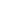 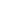 SCHOOL CLOSING INFORMATION FROM LAURA PENMAN, SUPERINTENDENT2017-2018In preparation for the winter season, I would like to take a moment to provide a couple of important reminders related to School Delays and Cancellations.  Eminence Community Schools utilizes School Messenger to provide notification services for emergency broadcasts, parental outreach and student attendance communications.  Whenever possible, the decision regarding school closing or delay will be made by 6:30 a.m.  When weather conditions are already severe the evening before, announcements concerning school closing or delay may be made at that time. School Messenger is programmed to notify the primary phone number of parents/guardians, cell phone numbers, emails and the alert numbers families provided during student registration for the 2017-18 school year.  At any time, you may login to your student’s Harmony account in order to add or make changes to your contact information.  School Messenger will be used to complement our emergency preparedness procedures and to inform parents of school closings or delays.  All changes in contact information must be completed in Harmony.  The School Messenger database syncs with Harmony and updates each evening.  If you have any questions, please contact Mrs. Becky LaFara in the K-12 Guidance/Attendance Office at (765) 528-2141 or  email blafara@eminence.k12.in.usIn addition to the School Messenger system, weather related announcements will be made on the following television stations:		Indianapolis WRTV Channel 6		Indianapolis WISH Channel 8		Indianapolis WTHR Channel 13		Indianapolis WXIN TV 59and Martinsville Radio Station WCBK FM 102.3Once School Messenger and the above stations have been notified, information will appear on our website, on at ECSC @EminenceEels and on our Facebook Page.  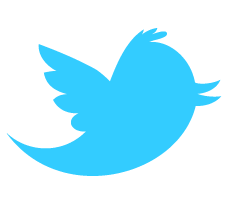 Please keep in mind that one of the following plans is possible, during inclement weather:CLOSE school entirely: all media notified by 6:30 AM. DELAY the start of school for two hours:buses will run two hours latestudents will arrive on the regular schedule and breakfast will NOT be served Tuesday/Thursday pre-school  – NO SCHOOL DELAY the start of school for one hour:buses will run one hour latestudents will arrive on the regular schedule and breakfast will NOT be servedTuesday/Thursday pre-school - NO SCHOOLDELAY the start of school, but HOLDING, for possible CLOSE school entirely (This would happen when the weather conditions causing a delay worsen.)EARLY RELEASE: weather conditions have changed to the point that, without an earlydismissal, vehicle travel will be unsafe.  The School Messenger system will be activated and the media notified on the times of early release. These plans could be altered should the situation warrant a change.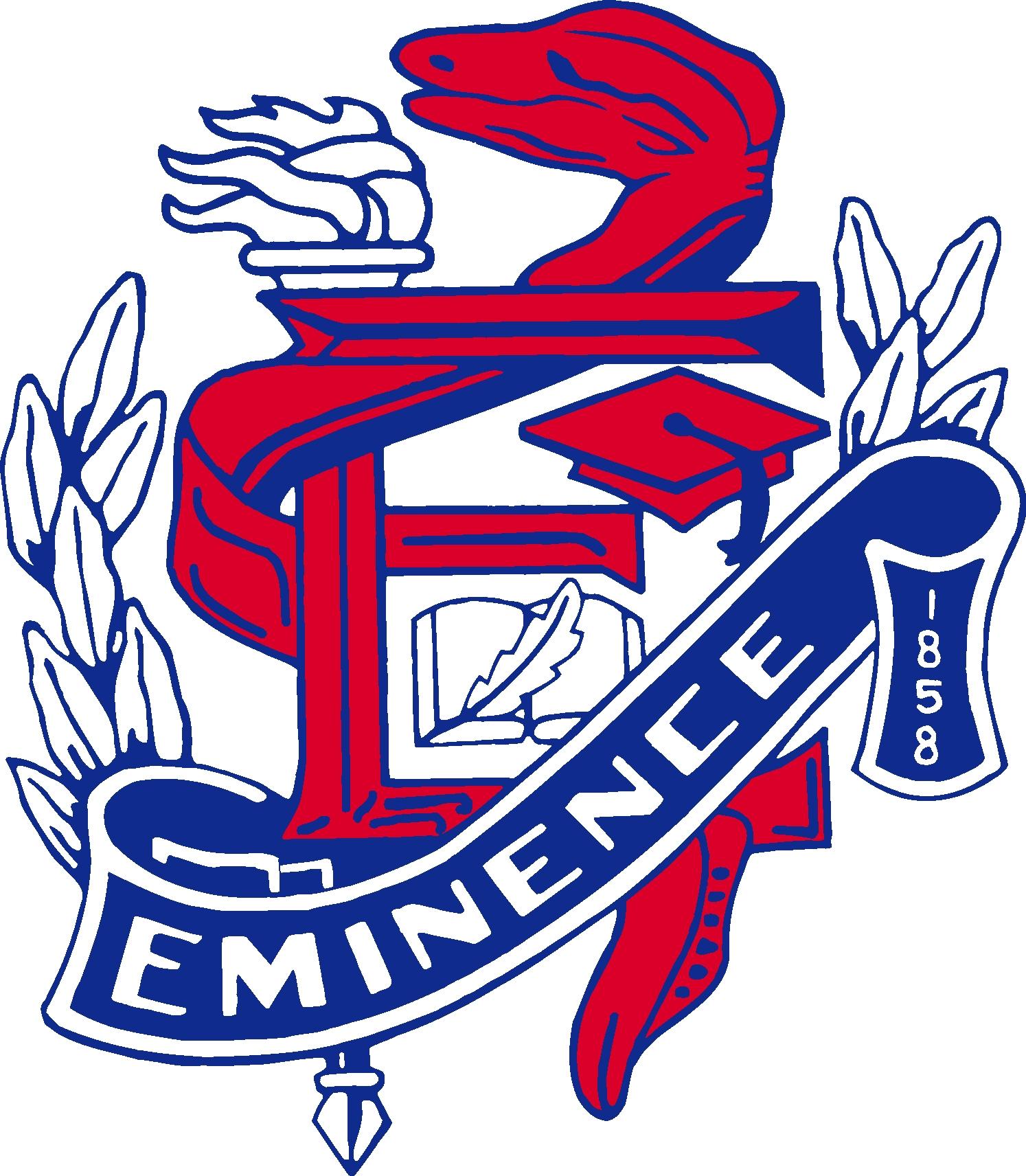 Eminence Community School Corporation6764 SR42 NorthEminence, IN 46125(765) 528-2101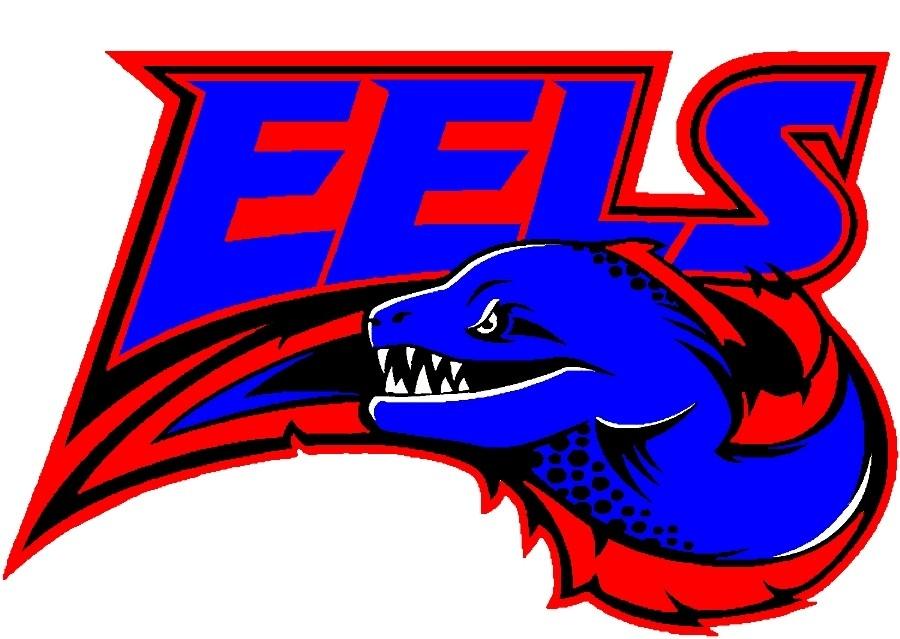 